Anlage 01: Vertretung des SchulträgersGeschäftsführung, Vorstand oder Gesellschafter des SchulträgersBitte fügen Sie die für den Schulträger zutreffenden Nachweise der Geschäftsführung-, des Vorstandes- oder der Gesellschafter des Schulträgers der Anlage 01 bei:aktueller Auszug aus dem Handelsregister, Vereinsregister oder Genossenschafts- und Partnerschaftsregister aktueller Gesellschaftsvertrag- (notariell beglaubigt) oder aktuelle Satzung (notariell beglaubigt) des Schulträgersggf. Verbundverträge 2. vertretungsberechtigte Personen des SchulträgersSoll eine Person, außerhalb der Geschäftsführung-, des Vorstandes- oder der Gesellschafter des Schulträgers, den Schulträger gegenüber dem Landesschulamt vertreten, muss eine Vertretungsberechtigung vorliegen.Bitte fügen Sie für jede vertretungsberechtigte Person des Schulträges der Anlage 01 folgende Unterlagen bei:beruflicher Werdegang, nicht älter als drei Monateaktuelles erweitertes Führungszeugnis im Original oder in Form der amtlich beglaubigten Kopie, nicht älter als drei Monate Handlungsvollmacht des Schulträgers (Ein Muster zur Handlungsvollmacht finden Sie auf der nächsten Seite)Vollmachtgeber (Schulträger)(Name Schulträger, Adresse)Bevollmächtigter (vertretungsberechtigte Person)(Vorname, Name, Adresse)Handlungsvollmacht gegenüber dem Landeschulamt:  Generalvollmacht: Die Vollmacht erlaubt der vertretungsberechtigten Person, den Schulträger in allen Angelegenheiten zu vertreten. Artvollmacht:Die Vollmacht erlaubt der vertretungsberechtigten Person, den Schulträger in allen Angelegenheiten einer Art zu vertreten.☐ Schulträger	☐ Pflegeschulen☐ Lehrkräfte☐ Sonstiges:    Spezialvollmacht: Die Vollmacht der vertretungsberechtigten Person, beschränkt sich darauf den Schulträger für ein festgelegtes Geschäft zu vertreten. 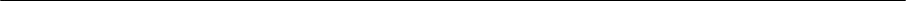 Die Handlungsvollmacht ist bis auf Widerruf gültig.Ort, Datum 							Vorname Name GeburtsdatumVorname Name Geburtsdatum